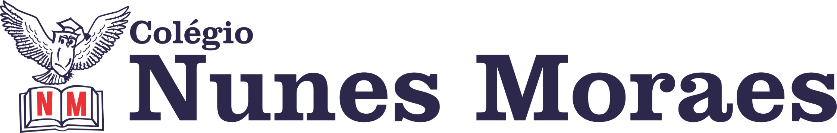 “E que tudo que for bom, encontre uma maneira de chegar até você. Bom dia!”Feliz terça-feira!1ª aula: 7:20h às 8:15h – CIÊNCIAS – PROFESSORA: RAFAELLA CHAVESO link será disponibilizado no grupo de whatsApp dos alunos1º passo: O link dessa aula será disponibilizado no grupo dos alunos.2º passo: Correção da atividade de casa: SAS 2 – Agora é com você, página 70, questões 1 a 3.3º passo: Explanação sobre agrupamentos que formam substâncias, páginas 70 a 72.4º passo: Atividade de sala: SAS 2 – Agora é com você, página 73, questões 1 e 2.5º passo: Enviar a fotografia para a coordenação.6º passo: Atividade de casa: SAS 2 – Explore seus conhecimentos, página 81, questões 1 e 2.Sugestão de vídeo: https://www.youtube.com/watch?v=85MYl9xDLMoDurante a resolução dessas questões o professora Rafaella vai tirar dúvidas no chat/whatsapp (992057894)Faça foto das atividades que você realizou e envie para coordenação Eugênia (9.91058116)Essa atividade será pontuada para nota.2ª aula: 8:15h às 9:10h – EDUCAÇÃO FÍSICA– PROFESSORA:  SUANE

Intervalo: 9:10h às 9:30h3ª aula: 9:30h às 10:25 h – PROJETO PORTUGUÊS – PROFESSORA:MARÍLIA VIDALO link será disponibilizado no grupo de whatsApp dos alunos.1º passo: Organize seu material: apostila do Projeto, aula nº 14.2º passo: Entre no link disponibilizado.Link de aula gravada:https://youtu.be/sG3C_Dc1gAM, minuto 00:10 a 09:323º passo: Leitura do texto “O coração roubado” e resolução de questões.Durante a resolução dessas questões o professora Marília vai tirar dúvidas no chat/whatsapp (992025273)Faça foto das atividades que você realizou e envie para coordenação Eugênia (9.91058116)Essa atividade será pontuada para nota.4ª aula: 10:25h às 11:20h – GEOGRAFIA – PROFESSORA:ANDREÂNGELA COSTAO link será disponibilizado no grupo de whatsApp dos alunos.1º passo: Assista à aula pelo Google Meet.Caso não consiga acessar, comunique-se com a Coordenação e assista a videoaula sugerida.2º passo: Correção pós-aula. Livro SAS (2), página 69, questões (5).3º passo: Resolução de questões. Livro SAS (2), página 66 , questões (1 e 3).4º passo: Atividade pós-aula. Livro SAS (2), página 68 e 69 , questão (3).Link extra com explicação - https://sastv.portalsas.com.br/channels/1/videos/3085Durante a resolução dessas questões o professora Andreângela vai tirar dúvidas no chat/whatsapp (992743469)Faça foto das atividades que você realizou e envie para coordenação Eugênia (9.91058116)Essa atividade será pontuada para nota.PARABÉNS POR SUA DEDICAÇÃO!